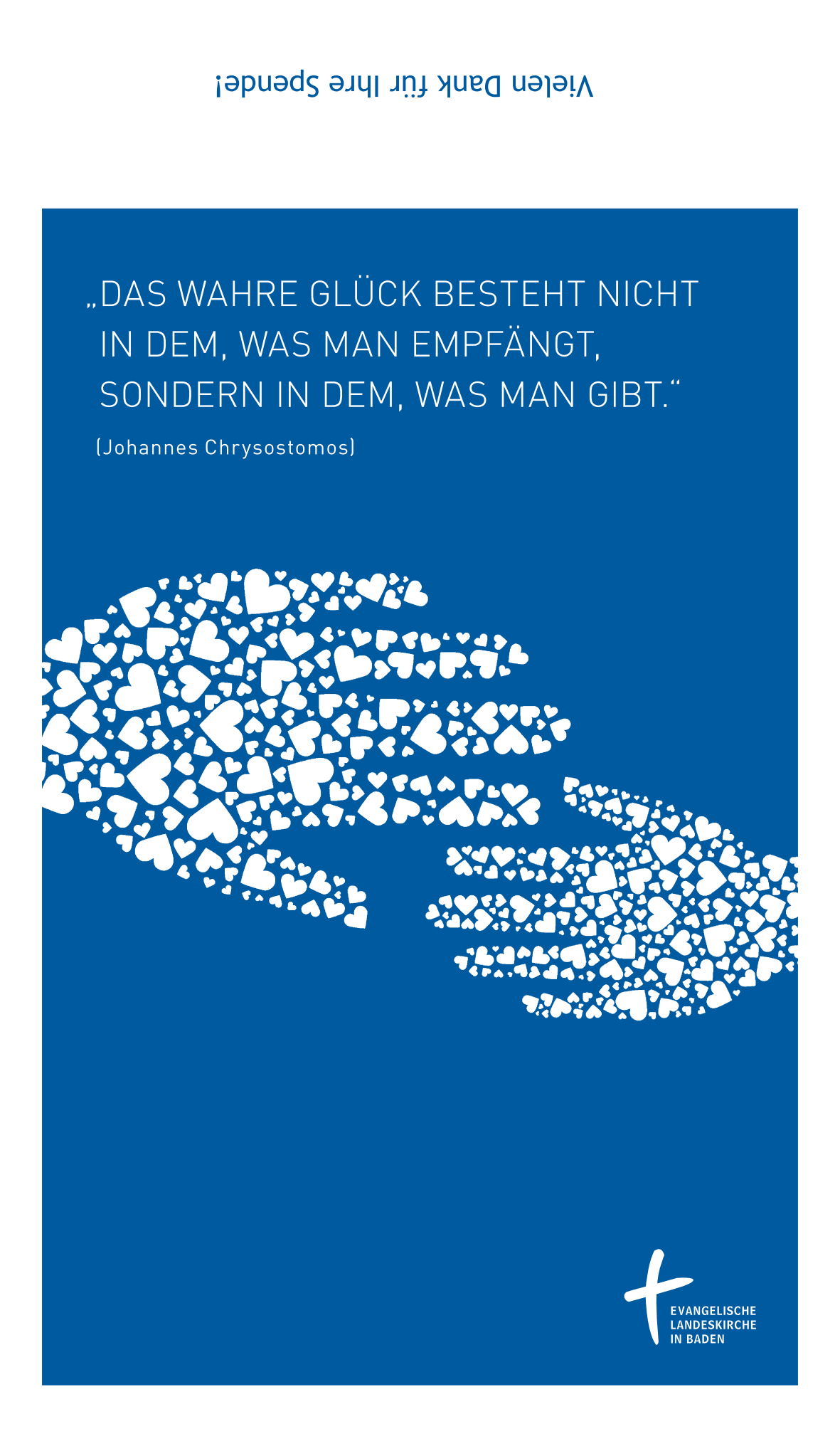 Spenden-tütenWünschen Sie eine Spendenquittung?Dann legen Sie Ihre Gabe in die ausgefüllte Spendentüte.Legen Sie die Spendentüte in den Klingelbeutel, das Spendenkörbchen bzw. den Opferstock. Wir schicken Ihnen zu Beginn des nächsten Jahres eine Sammelquittung über Ihre Gaben zu.